IMPORTANTE: Sempre verifique no site do TJRJ se a versão impressa do documento está atualizada.Autorizo a ESCOLA DA MAGISTRATURA DO ESTADO DO RIO DE JANEIRO - EMERJ a gravar, fotografar, filmar, reproduzir e veicular no ambiente virtual de acesso ao corpo discente do Curso de Especialização em ________________, por até 10 dias, minha participação na aula ministrada na modalidade on-line no dia ______________.Portanto, dispenso, nesta oportunidade, todos os direitos relativos a esta participação, inclusive aqueles referentes à transmissão do material na modalidade a distância.Rio de Janeiro, ___ de ____________ de 20___.---------------------------------------------------------------------------Nome do professor convidado 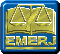 TRIBUNAL DE JUSTIÇA DO ESTADO DO RIO DE JANEIROESCOLA DA MAGISTRATURA DO ESTADO DO RIO DE JANEIRODEPARTAMENTO DE TECNOLOGIA DE INFORMAÇÃO- DETECTRIBUNAL DE JUSTIÇA DO ESTADO DO RIO DE JANEIROESCOLA DA MAGISTRATURA DO ESTADO DO RIO DE JANEIRODEPARTAMENTO DE TECNOLOGIA DE INFORMAÇÃO- DETECTERMO DE CESSÃO DE DIREITOS AUTORAIS DE CURSOS DE ESPECIALIZAÇÕESData: